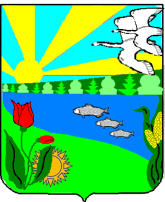 Волгоградская областьПесковатское сельское поселение Городищенского муниципального районах.Песковатка Городищенского муниципального района Волгоградской области  тел. (268) 4-11-17П О С Т А Н О В Л Е Н И Еот 06.02.2019 г.                                                                       № 6О внесении изменений в Постановление «Об утверждении комиссии при администрации Песковатского сельского поселения по профилактике и предупреждению экстремистской и террористической деятельности на территории Песковатского сельского поселения» от 04.04.2017 г. № 33Рассмотрев протест Прокуратуры Городищенского района Волгоградской области № 7-37-2019 от 15.01.2019 г. на Постановление № 33 от 04.04.2017 г. «Об утверждении комиссии при администрации Песковатского сельского поселения по профилактике и предупреждению экстремистской и террористической деятельности на территории Песковатского сельского поселения» (в редакции от 13.07.2018 г.), ПОСТАНОВЛЯЮ:1. Внести в Постановление «Об утверждении комиссии при администрации Песковатского сельского поселения по профилактике и предупреждению экстремистской и террористической деятельности на территории Песковатского сельского поселения» от 04.04.2017 г. № 33 следующие изменения:1.1. Пункт 1 Постановления изложить в новой редакции:Утвердить комиссию при администрации Песковатского сельского поселения по профилактике и предупреждению экстремистской и террористической деятельности на территории Песковатского сельского поселения в следующем составе:Председатель комиссии: Глава администрации Песковатского сельского поселения -А.А.Торшин                                         Секретарь комиссии:Специалист администрации по социальной политике и ЖКХ - Л.В.Дегтярева.Члены комиссии:- Специалист администрации по юридическим вопросам - М.А.Ганичева                                                              - Специалист администрации по финансам и налогам -      Е.В.Печорина                                                                                                                            - Председатель ТОС «Песковатский»   -  Н.В.Свинарчук                                                         - Заведующая филиалом «Песковатская средняя школа» - О.Ф.Свинарчук- Директор ДК – Н.А.Гончарова- Заведующая ФАП «Песковатский» - И.О.Подлинева- Заведующая Песковатского ОПС «Почта России» - В.Ф.Арькова- Представитель территориального органа безопасности Министерства внутренних дел РФ (по согласованию);- Представитель территориального органа Федеральной службы войск национальной гвардии РФ или подразделения вневедомственной охраны войск национальной гвардии РФ и Министерства РФ по делам гражданской обороны, чрезвычайным ситуациям и ликвидации последствий стихийных бедствий (по согласованию).1.2. Пункт 4.2.2. Положения исключить.1.3. Пункт 4.2.4. Положения исключить.2. Настоящее постановление вступает в силу со дня его официального обнародования.Глава Песковатского сельского поселения                                           А.А.Торшин              